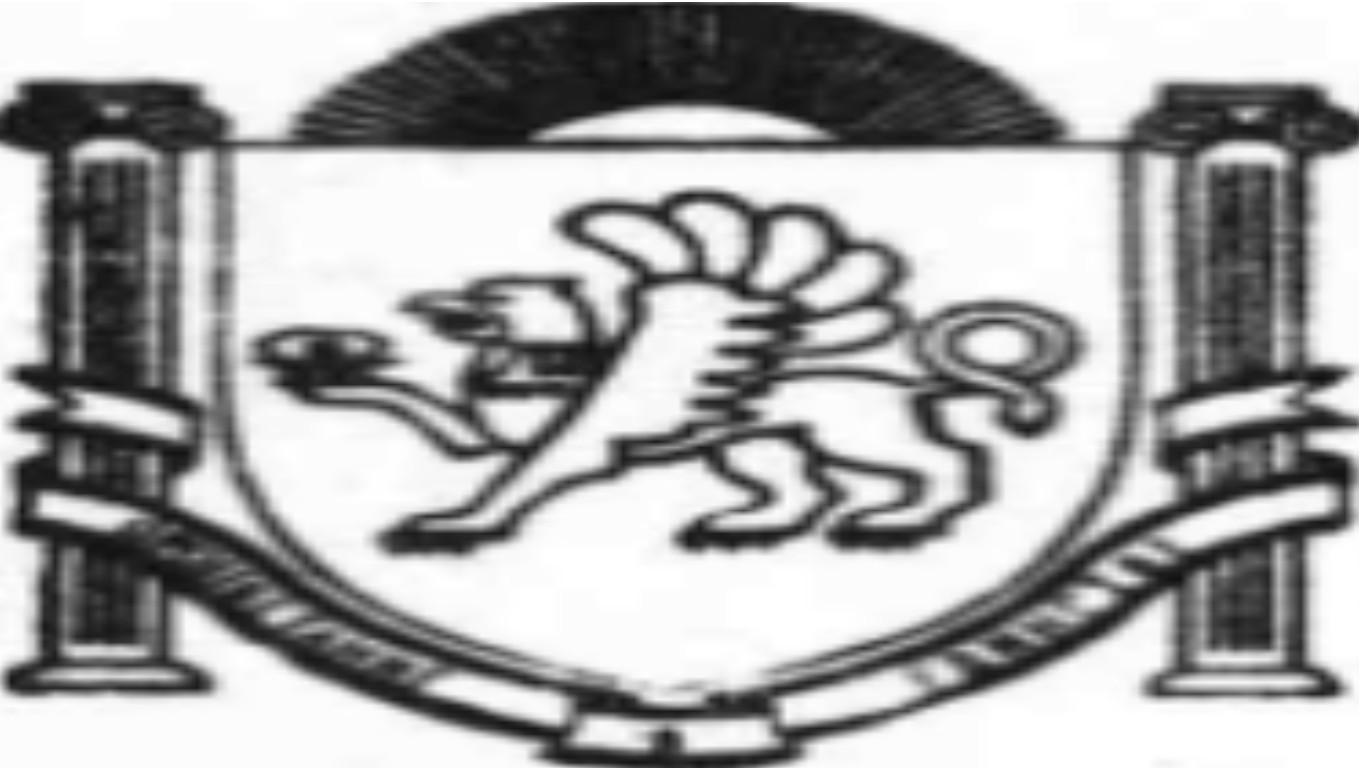 Республика КрымБелогорский районЗуйский сельский совет36 сессия 1-го созываРЕШЕНИЕ22 марта 2017 г.											№ 370«О Правилах содержания домашних и сельскохозяйственных животных на территории Зуйского сельского поселения»В соответствии со статьей 18 Закона Российской Федерации «О ветеринарии», в целях регулирования отношений в сфере содержания домашних и сельскохозяйственных животных, обеспечения безопасности населения от неблагоприятного физического, санитарного и психологического воздействия домашних и сельскохозяйственных животных на территории Зуйского сельского поселения Белогорского района Республики Крым, руководствуясь Федеральным законом от 06.10.2003 года № 131-ФЗ «Об общих принципах организации местного самоуправления в Российской Федерации», Уставом Зуйского сельского поселения Белогорского района Республики Крым, Зуйский Сельский совет РЕШИЛУтвердить «Правила содержания домашних и сельскохозяйственных животных на территории Зуйского сельского поселения Белогорского района Республики Крым» (приложение 1). Администрации Зуйского сельского поселения Белогорского района Республики Крым: Обеспечить контроль за выполнением всеми юридическими и физическими лицами Правил содержания домашних животных и птицы на территории Зуйского сельского поселения Белогорского района Республики Крым. Принять меры по устранению правонарушений в вопросах содержания домашних животных на территории Зуйского сельского поселения Белогорского района Республики Крым в соответствии с действующим законодательством. Настоящее решение подлежит официальному опубликованию (обнародованию) на официальной странице муниципального образования Зуйское сельское поселение Белогорского района на портале Правительства Республики Крым rk.gov.ru в разделе «Белогорский район. Муниципальные образования района. Зуйское сельское поселение», и на информационном стенде в здании администрации Зуйского сельского совета по адресу: пгт Зуя, ул.Шоссейная, 64.Решение вступает в силу со дня его официального обнародования.Председатель Зуйского сельского совета – глава администрации Зуйского сельского поселения			А.А.ЛахинПриложение к решению 36-й сессии 1-го созыва Зуйского сельского совета от 22.03.2017 № 370«Правила содержания домашних и сельскохозяйственных животных на территории Зуйского сельского поселения Белогорского района Республики Крым»Общие положенияНастоящие Правила распространяются на всех владельцев домашних животных и птицы на территории Зуйского сельского поселения Белогорского района Республики Крым, включая предприятия, учреждения и организации независимо от их ведомственной подчиненности. В целях настоящих Правил применяются следующие основные понятия: владельцы домашних животных — юридические или физические лица, имеющие домашних животных и птицу на праве собственности или на содержании и в пользовании, а также лица, приютившие безнадзорных животных до установления их владельца; домашние животные - животные, которые исторически приучены и разводимы человеком, находящиеся на содержании владельца в жилом помещении или на принадлежащем владельцу земельном участке;сельскохозяйственные животные - животные, используемые для производства продуктов питания и сырья животного происхождения (крупный рогатый скот, мелкий рогатый скот, свиньи, лошади, птица и др.); сельскохозяйственные животные принадлежащие частным лицам - сельскохозяйственные животные, содержащиеся в частных подсобных и фермерских хозяйствах;безнадзорные домашние животные — собаки и кошки и другие домашние животные, находящиеся в общественных местах и на улицах населённых пунктов поселения без сопровождающего лица; отлов безнадзорных домашних животных — деятельность организаций, имеющих специальное оборудование, технику и соответствующее разрешение на отлов, изоляцию, эвтаназию, утилизацию собак;приюты временного содержания – специально приспособленные объекты (помещения) для размещения и содержания безнадзорных домашних животных, а также домашних животных, от которых отказались владельцы; содержание домашних животных – обеспечение владельцем условий проживания, жизнедеятельности и ухода за домашними животными в соответствии с их биологическими особенностями и настоящими Правилами.2. Правила содержания крупного и мелкого рогатого скота, лошадей, свиней и домашней птицы на территории поселения2.1. Содержание животных:Разрешается содержать крупный и мелкий рогатый скот, лошадей и свиней в сараях, вольерах. Минимальная площадь для КРС -3м2 на голову, лошадей -5м2 свиней 3-4 м3 на голову. Сарай, вольеры для скота, находящиеся в пределах жилой зоны, следует предусматривать на расстоянии от окон жилых помещений дома: одиночные или двойные – не менее 10 метров, до 8 блоков – не менее 20 м, свыше 30 блоков – не менее 100м; с соблюдением зоо – ветеринарных требований; Животные, принадлежащие гражданам, предприятиям и организациям, подлежат обязательной регистрации, ежегодной перерегистрации (апрель-май) и вакцинации в государственных ветеринарных учреждениях по месту жительства граждан, нахождения предприятий и организаций – владельцев животных.В ветеринарных учреждениях, расположенных на территории сельского поселения производится регистрация лошадей, верблюдов, крупного и мелкого рогатого скота, свиней, согласно требованиям ветеринарных правил, не позднее 1 месяца со дня их рождения, и не позднее 1 недели со дня их приобретения или перемены места их нахождения. Выпас сельскохозяйственных животных должен осуществляться на специально отведенных администрацией сельского поселения местах выпаса под наблюдением владельца или уполномоченного им лица (наемного пастуха). Выпас животных осуществляется на привязи при индивидуальном содержании либо в гурте под присмотром пастуха в специально отведенных местах. Бесконтрольный выпас скота на территории населенного пункта запрещается; Пути прогонов стад животных по улицам населенных пунктов муниципального образования согласовывается с администрацией сельского поселения. 2.2. Владелец животного обязан: Содержать животное в соответствии с его биологическими особенностями, гуманно обращаться с животным, не оставлять его без присмотра, без пищи и воды, не избивать его, в случае заболевания животного вовремя прибегнуть к ветеринарной помощи. Содержать в надлежащем ветеринарно-санитарном состоянии помещения для животных и прилегающие к ним территории. Выполнять указания ветеринарных специалистов о мерах борьбы с заболеваниями животных. Сообщать учреждению государственной ветеринарии по месту жительства о приобретении животных. Вновь приобретенных животных в течение 30 дней не пускать в общее стадо. Крупный рогатый скот, лошади, свиньи, овцы и козы с двухмесячного возраста должны быть пронумерованы (идентифицированы) Владельцем любым доступным методом. В качестве идентификационного номера может применяться бирка, номерная татуировка, вживление микрочипа, выжигание на рогах, ошейник - номерной ремень. Присвоение животным инвентарных номеров (мечение животных) производится Владельцами животных. Идентификационный номер должен сохраняться на протяжении всей жизни животного и обеспечить возможность его прочтения. Предоставлять по требованию ветеринарных специалистов животных для осмотра, диагностических исследований, предохранительных прививок и лечебно-профилактических обработок. Немедленно извещать ветеринарную службу обо всех случаях внезапного падежа животных или подозрения заболевания животного заразной болезнью, и до прибытия ветеринарного специалиста изолировать заболевшее животное, не занимаясь самолечением. Не допускать, без разрешения ветеринарной службы, убоя животных на мясо для дальнейшего использования для реализации на рынке. Содержать животных на выпасах на прочной привязи. При продаже и транспортировке животных за пределы населенного пункта оформлять ветеринарное свидетельство установленного образца. 2.2.10.Для снятия животного с инвентарным номером с учета Владелец информирует подразделение ветеринарной службы по месту фактического нахождения животного о выбытии животного (продажа, пропажа, гибель, передача другому лицу). При гибели животного необходимо вызвать ветеринарного врача для установления причины гибели. Запрещается выбрасывать труп павшего животного. Регистрационное удостоверение животного отдается владельцем в ветеринарное учреждение, где оно было зарегистрировано. Предприятия, учреждения, организации и граждане-владельцы животных обязаны обеспечивать их кормами и водой, безопасными для здоровья животных и окружающей природной среды, соответствующими ветеринарно-санитарными требованиям; Владелец обязан осуществлять движение с животным от места содержания до пастбища кратчайшим путем; Складирование грубых кормов производить в соответствии с требованиями норм противопожарной безопасности. С асфальтобетонного покрытия, тротуаров, грунтовых поверхностей экскременты, оставленные животными, убираются их Владельцами. Забой животных производится только на территории личного подсобного хозяйства, исключая попадание отходов после разделки туши на улицы, переулки и другие общественные места. Владелец обязан убрать отходы после разделки туши, закопав их в заранее подготовленную яму. Глубина ямы должна быть не менее 1 метра. Загрязненную почву тоже нужно упрятать наряду с отходами. Если при разделке использовалась подстилка, ее нужно сжечь или тщательно вымыть. Если необходимо, согласно указания ветеринара нужно продезинфицировать место забоя и весь инвентарь. 2.3. Запрещается: 2.3.1.Содержание домашних животных (крупного и мелкого рогатого скота, свиней, лошадей и т. д.) в квартирах, на балконах и лоджиях, подвалах, чердаках, лестничных площадках многоквартирных домов; 2.3.2.Допускать появление животных в общественных местах, скверах, парках, на газонах, детских площадках, вблизи пешеходных дорожек, на придомовых территориях многоквартирного жилого фонда; 2.3.3.Содержать в ненадлежащем ветеринарно-санитарном состоянии пастбища, водоемы и места скопления животных; 2.3.4.Содержать в неудовлетворительном ветеринарно-санитарном состоянии помещения для животных; 2.3.5.Купать животных в водоемах и местах массового пребывания и купания людей; 2.3.6.Складировать навоз животных вблизи жилых помещений, на улицах. Без согласования с ветеринарной службой: - продажа больных животных; - продажа заподозренных в заболевании животных; - реализация молока и молочной продукции от вышеперечисленных животных; Выпас коров и коз у дорог и автомагистралей, где почва и растительность загрязнены нефтепродуктами, свинцом и канцерогенными углеводородами; Прогон скота вблизи детских садов, лечебных учреждений, школ; Выпускать в общее стадо быков старше двух лет; Выпас скота лицам в состоянии опьянения и детям младше 16 лет; Оставлять животное без присмотра и без привязи в пределах населенного пункта. Правила содержания домашней птицы на территории поселенияСодержание домашней птицы: 3.1.1. Разрешается содержать птиц (кур, цесарок, индеек, павлинов, фазанов, уток, гусей, голубей) в птичниках, вольерах, выгулах. Сарай (вольер) для птицы, находящиеся в пределах жилой зоны, следует предусматривать при строительстве на расстоянии от окон жилых помещений дома, одиночные и двойные – не менее 10 м, до 8 блоков – не менее 20 м, свыше 30 блоков – не менее 100 м.3.1.2.Разрешается перевозить птиц в клетках наземным транспортом при соблюдении условий, исключающих беспокойство пассажиров.Выпас водоплавающей птицы производить только на естественных водоемах либо на искусственно созданных в пределах личного земельного участка запрудах. Выгул водоплавающей птицы до естественных водоемов и обратно необходимо осуществлять под контролем Владельца. 3.1.5.Птица, находящаяся на улицах населенных пунктов вне территории домовладений, подлежит отлову. 3.2. Обязанности владельцев домашней птицы: Владелец птиц обязан содержать их в соответствии с зоотехническими нормами и ветеринарно-санитарными требованиями; Предоставлять по требованию ветеринарных специалистов птиц для осмотра, диагностических исследований, предохранительных прививок и лечебно-профилактических обработок; Немедленно извещать ветеринарную службу обо всех случаях внезапного заболевания птиц или подозрения на заболевание птицы болезнью и до прибытия ветеринарного специалиста изолировать заболевшую птицу от других птиц, не заниматься самолечением; Обеспечивать водой и кормами, безопасными для здоровья животных и окружающей природной среды, соответствующими ветеринарно-санитарным требованиям. 3.3. Запрещается: Выпускать домашнюю птицу на улицы, территорию палисадников, парков, скверов, газонов и детских площадок, придомовую территорию многоквартирного жилого фонда; Содержать птицу в местах общего пользования – кухни, чердаки, подвалы, балконы, лоджии, лестничные площадки многоквартирных домов; Выпас домашней птицы за пределами земельных участков, принадлежащих физическим лицам, организациям, индивидуальным предпринимателям на праве собственности, праве постоянного (бессрочного) пользования, праве аренды. Использование ливневых канализаций и создание искусственных запруд, загонов за пределами участка. В исключительных случаях выпас домашней птицы за пределами землевладений может быть разрешен по согласованию с администрацией сельского поселения. Правила содержания собак и кошек на территории поселения4.1.1.Разрешается содержание собак, кошек в отдельных квартирах, в жилых домах, комнатах коммунальных квартир при отсутствии у соседей медицинских противопоказаний (аллергии и пр.). Не ограничивается количество животных у владельцев, проживающих в частных домовладениях, с соблюдением правил санитарии и гигиены.Владельцы (собственники) собак, имеющие в пользовании земельный участок, могут содержать собак в свободном выгуле только на хорошо огороженной территории или на привязи. О наличии собак должна быть сделана предупреждающая надпись при входе на участок (во двор). Собаки, кошки принадлежащие гражданам, предприятиям и организациям, независимо от породы подлежат обязательной регистрации, ежегодной перерегистрации (март-апрель) в учреждениях ветслужбы по месту жительства граждан, нахождения предприятий и организаций владельцев животных, а также вакцинации против бешенства в учреждениях ветеринарной службы. При регистрации собак владельцу выдается регистрационное удостоверение (паспорт) и он знакомится с настоящими правилами. Покупка, продажа собак или передача их другому владельцу, показ на выставках допускается только при наличии паспорта и отметки ветспециалиста о состоянии здоровья животного и отсутствии карантина. Покупка, продажа и перевозка собак в другие города любым видом транспорта разрешается при наличии ветеринарного свидетельства с отметкой в нем даты вакцинации собаки против бешенства не более чем за 12 месяцев и не менее чем за 30 дней до выезда. Провоз собак в общественном транспорте разрешается только в намордниках и на поводках в сопровождении взрослых лиц, не более одной собаки на площадке автобуса. Провоз кошек разрешается в общественном транспорте в плотно закрытой корзине. Владелец имеет право на ограниченное время (до 20 минут) оставить свою собаку привязанной на коротком поводке в наморднике возле магазина или другого учреждения. При выгуле собак и кошек владельцы животных должны соблюдать следующие требования: 4.3.1.Выводить собак на лестничные площадки, во дворы и улицу только на коротком поводке (до 0,5 м) и в наморднике с прикрепленным к ошейнику жетоном, на котором указана кличка собаки и адрес владельца. Выгуливать собак на поводке и наморднике только на отведенной для этой цели площадке. Если площадка огорожена и исключена возможность побега собаки через ограждение, разрешается выгуливать собак без поводка и намордника. Допускается выгул без намордников декоративных пород собак: все виды такс, шнауцеров (кроме ризеншнауцеров), пуделей, болонок, кокеров, а также той-терьеры, мопсы, французские бульдоги, японские хины, шитцу, шотландские терьеры, фокстерьеры. При отсутствии специальной площадки выгуливание собак допускается на пустырях и в других местах, определяемых администрацией сельского поселения с установкой соответствующей вывески. При выгуле собак в ранние утренние или поздние вечерние часы Владельцы должны принять меры к обеспечению тишины. Выгул собак при отсутствии хозяина осуществляет только совершеннолетний дееспособный член семьи, а также ребенок старше 14 лет, ознакомленный с настоящими Правилами. В жилых микрорайонах населённых пунктов поселения выгул собак разрешается только на поводках. В общественных местах, а также в местах скопления людей владелец обязан взять собаку на короткий поводок, исключая угрозу жизни и здоровью людей и животных, а на собаку, не относящуюся к декоративным породам собак (пункт 4.3.2 настоящих Правил), надеть намордник; При переходе через улицу и вблизи магистралей владелец собаки обязан взять ее на поводок во избежание дорожно-транспортных происшествий и гибели собаки на проезжей части. Собаки, кошки, находящиеся в общественных местах без сопровождающих лиц, кроме временно оставленных владельцами на привязи у входа в учреждения в соответствии с пунктом 4.1.9. настоящих Правил, признаются безнадзорными и подлежат задержанию (отлову). Отловленное безнадзорное домашнее животное, имеющее прикрепленный к ошейнику жетон, на котором указаны кличка животного, адрес его владельца или телефон, подлежит возврату его владельцу в течение трех дней со дня отлова. 4.3.10.Выводить собак и кошек на прогулку из домов (квартир) владельцы обязаны от дома (квартиры) до места выгула животного. Запрещается в многоквартирных домах выпускать на выгул животных на лестничную площадку. 4.4. Запрещается: Появляться с собакой в магазинах, предприятиях общественного питания (столовых, ресторанах, кафе), школах, детских садах, на стадионах, на территории бассейна, детских площадках; Выгуливать собак лицам в нетрезвом состоянии; Выгуливать собак различных пород, кроме указанных в пункте 4.3.2 настоящих Правил, детям младше 14 лет; Загрязнять экскрементами собак и кошек улицы, дворы, лестничные площадки, другие места общего пользования; Купать собак и кошек в водоемах массового купания людей; 3.4.6. Разведение кошек и собак с целью использования шкуры и мяса животного;Проведение собачьих боев; Любое применение действий, в том числе, жестокое обращение с животным, повлекших гибель или увечье животного; Выпускать собак и кошек для самостоятельного выгуливания без сопровождения хозяина; Выбрасывать домашних животных на улицу. При невозможности дальнейшего содержания домашнее животное должно быть передано другому лицу или сдано в ветеринарное учреждение. Утилизировать трупы животных, в том числе безнадзорных, путем складирования их на площадках и в контейнерах для сбора твердых бытовых отходов. Трупы безнадзорных животных утилизируются ветеринарной службой. Права владельцев животныхЛюбое животное является собственностью владельца и охраняется законом; Животное может быть изъято у владельца по решению суда или иных случаях, предусмотренных действующим законодательством и настоящими Правилами. Права и обязанности граждан, задержавших безнадзорных животных6.1.Лицо, задержавшее безнадзорных животных, обязано возвратить их собственнику, а если собственник животных или место его пребывания неизвестно, не позднее 3 дней с момента задержания заявить об обнаруженных животных в полицию или в администрацию сельского поселения.На время розыска собственника животных они могут быть оставлены лицом, задержавшим их, у себя на содержании и в пользовании или сданы для содержания и пользования другому лицу, имеющему необходимые условия для этого. Лицо, задержавшее безнадзорных животных, и лицо, которому они переданы на содержание и в пользование, обязаны их надлежаще содержать и при наличии вины отвечают за гибель и порчу животных в размере их стоимости. Если в течение 6 месяцев с момента заявления о задержании безнадзорных домашних животных их собственник не будет обнаружен или сам не заявит о своем праве на них, лицо, у которого животные находились на содержании и в пользовании, приобретает право собственности на них. В случае возврата безнадзорных домашних животных собственнику лицо, задержавшее животных, у которого они находились на содержании или в пользовании, имеет право на возмещение их собственником необходимых расходов, связанных с содержанием животных, с зачетом выгод, извлеченных от пользования ими. Лицо, задержавшее безнадзорных животных, имеет право на вознаграждение в соответствии с частью 2 статьи 229 Гражданского кодекса Российской Федерации. 7. Ответственность за нарушение Правил содержания домашних животных и птицы на территории сельского поселения7.1. Контроль за соблюдением Правил содержания домашних животных и птицы на территории сельского поселения осуществляется специалистами администрации сельского поселения.Лица, нарушающие настоящие правила привлекаются к административной ответственности	в соответствии с законодательством Российской Федерации обадминистративных правонарушениях и Закон Республики Крым от 25 июня 2015 г. № 117-ЗРК/2015 «Об административных правонарушениях в Республике Крым».7.3.Вред, причиненный здоровью граждан или ущерб, нанесенный имуществу домашними животными и птицами, возмещается в установленном законом порядке.